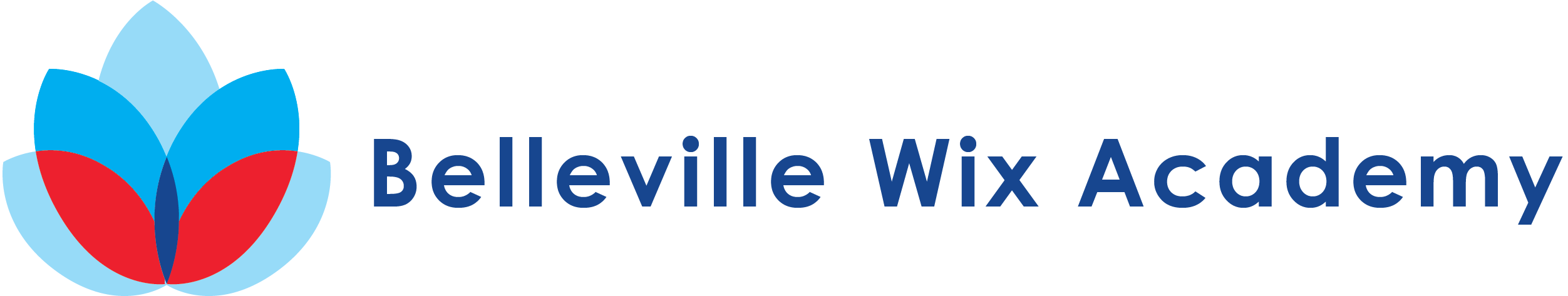 Autumn Term Parent Teacher Meetings Nursery –Year 6 English Stream                                               14th October 2019Dear Parent/Carer,							I would like to invite you to the first Parent Teacher meetings for this academic year, on Thursday 31st October.  Due to this also being Halloween, I know that many of you will be busy trick or treating but I do hope that you can also attend this important meeting.  Working in partnership with you is very important to us. At this meeting we want to discuss how well your child has settled this term, what our predictions are for the year ahead, as well as share some strategies that you may find useful to further support your child’s learning at home.  This is a meeting between you and the teacher; children should not be in attendance. If you wish to have an additional meeting with your child present, this can be agreed with the teacher at any point throughout the year.Please complete and return the slip below indicating convenient times by Thursday 17th October.  Teachers will return your appointment slip by Friday 18th October. We acknowledge we cannot accommodate everyone’s request, but will endeavor to do so. To this end we kindly request that you indicate all the times that you can attend.   Your appointment will be for a maximum of 10 minutes. If you wish to discuss an issue that may take longer than 10 minutes, please do let the teacher know so they can arrange another meeting with you.I recommend you arrive 10 minutes before your appointment time to look at your child’s books.  Tea and coffee will be available as well as the opportunity to leave a message for your child to open the next day at school.With kind regards, Séana HenryHeadteacherParents’ Evening Thursday 31st October 2019Please return the completed slip by Thursday 17th October 2019Name of child ……………………………………………………………………………….. Year ……………Name of brothers/sisters for whom you would also like appointments: Name …………………………………………………………………………………….. Year ………………… Name …………………………………………………………………………………….. Year ………………… Please tick to indicate preferred time: Name of parent/carer: _____________________________________________________________________Signed: _______________________________________________________________Date: ______________		____________________________________________________________________________________________________________________FOR SCHOOL USE ONLY Name of child...................................……………………………………………….Your appointment will be at .............................on 31st October 2019 4pm – 5pm5pm - 6pm6pm – 7pm7pm – 8pm8pm – 9pm